Pázmány Péter Katolikus EgyetemBölcsészet- és Társadalomtudományi KarVitéz János Tanárképző Központ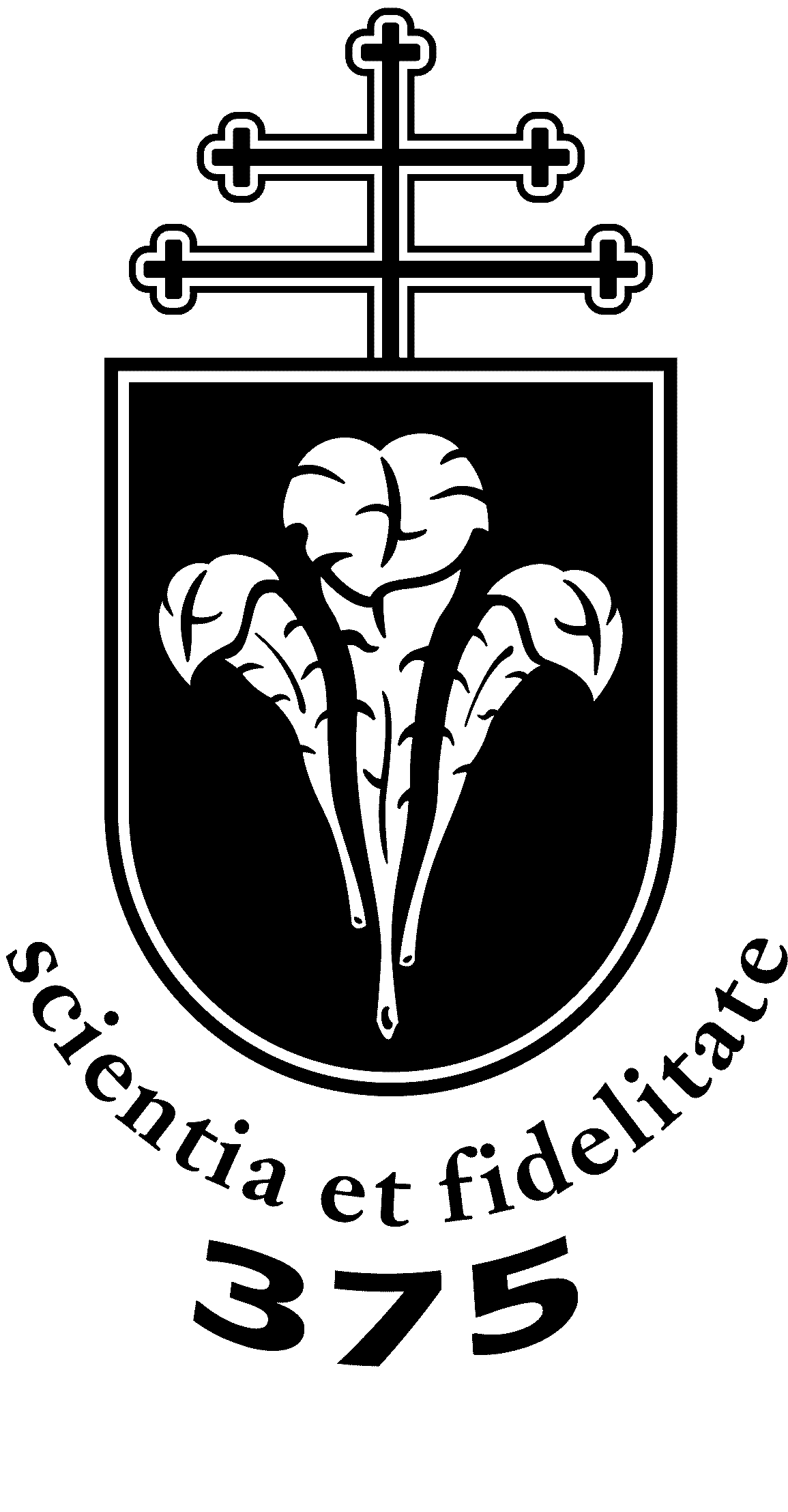 Óvodapedagógus (BA) Alapképzési SzakEGYÉNI GYAKORLATI KÉPZÉSI TÁJÉKOZTATÓ4. félévEsztergomTisztelt Óvodavezető!Ebben a tanévben a PPKE BTK VJTK Óvó- és Tanítóképző Tanszékének (a továbbiakban: az Egyetem) II. évfolyamos óvodapedagógia szakos hallgatói a mi óvodánkban – Szentgyörgymezei Óvoda, Esztergom – teljesítik a csoportos gyakorlatukat. Az 1 hetes egyéni, összefüggő, külső szakmai gyakorlatot (a továbbiakban: egyéni szakmai gyakorlat) a Hallgató az Ön által vezetett óvodában fogja tölteni. Kérjük, hogy óvodai gyakorlatának irányításánál vegye figyelembe az általunk összeállított Tájékoztatót, amely tartalmazza a Hallgató feladatait, a Gyakorlatvezető Óvodapedagógus (=az a csoportvezető óvodapedagógus, akinek csoportjában a Hallgató gyakorlatát teljesíti) teendőit, az értékelés szempontjait és módját. Kérjük továbbá, hogy a Tájékoztatóban lévő közös tennivalókat a gyakorlat megkezdése előtt beszéljék meg a Hallgatóval. A Hallgató gyakorlatára vonatkozó igazolásnak, a hallgató jellemzésének, értékelésének rögzítését az Egyetem határozza meg. Az egyéni és csoportos gyakorlat érdemjegyét a Szakvezető Óvodapedagógus adja, az egyéni gyakorlat érdemjegyének figyelembevételével.Amennyiben kérdése van a Tájékoztatóban foglaltakról, szívesen válaszolunk megkeresésére! Elérhetőségeink: Szentgyörgymezei Óvoda, EsztergomTelefon/FAX: 33/411-026; mobil: 06/30-937-6932E-mail: szentgyorgymezeio@invitel.hu honlap: www.szentgyorgymezeiovoda.huSzakfelelős: miklos.agnes.kata@btk.ppke.huEredményes munkát kívánunk Önnek és az Ön által megbízott Gyakorlatvezető Óvodapedagógusoknak!                                        Tisztelettel:Vargáné Németh Noémi					Miklós Ágnes Kata, PhD	óvodavezető							főiskolai tanárSzakvezető Óvodapedagógus					             SzakfelelősA Tájékoztató tartalma:A Hallgató feladatai az egyéni szakmai gyakorlatonAz óvodalátogatás általános szempontjaiA Gyakorlatvezető Óvodapedagógus feladatai A Pedagógiai Napló vezetésének szempontjaiA Hallgató egyéni szakmai gyakorlati hetére vonatkozó tervező munkájának szempontjaiJavaslat a kiválasztott gyermekek megfigyeléséreA játékszituáció-elemzés szempontjaiA műveltségtartalmat hordozó tevékenységek (a továbbiakban: Tevékenységek) tervezési szempontjaiA háromhasábos Tevékenység-tervezet formai követelményeiA Hallgató gondozásban, játéktevékenységben, munkajellegű     tevékenységekben való részvételének és pedagógusi munkájának értékelési szempontjai A Tevékenységek elemzési szempontjai a nevelési-oktatási folyamatban (a BBNOP54000 – BBLOP54000 Egyéni óvodai gyakorlat 4. tárgyhoz igazolólap kitöltéséhez)I. A Hallgató feladatai az egyéni szakmai gyakorlaton:A Hallgató egyéni szakmai gyakorlatának ideje egy munkahét (5 nap), melynek ajánlott heti beosztása: 4 nap délelőttös, 1 nap délutános műszakban. A naponta az óvodában töltött idő ajánlott időtartama: 6 óra. A Hallgató az egyéni szakmai gyakorlat első két napján ismerkedjen a gyerekekkel, tanulja meg nevüket, jelüket, vegyen részt aktívan a gondozó- és nevelőmunkában! Ismerje meg a csoport napi és heti rendjét, szokásait. A további napokon ezeket a tevékenységeket szervezze, irányítsa önállóan, kis segítséggel!Körültekintően lássa el a gondozási feladatokat, szervezzen és irányítson munkajellegű tevékenységeket (pl. terítés, étkezés), kezdeményezzen játéktevékenységeket.Tervezzen és vezessen műveltségtartalmat hordozó Tevékenységeket. A IV. félévben a csoportos szakmai gyakorlaton (és ennélfogva az egyéni szakmai gyakorlaton is) két műveltségtartalmat hordozó tevékenységet gyakorolnak a hallgatók: Ének, zene, énekes játék, gyermektánc és A külső világ tevékeny megismerése. A Hallgató tervezzen és vezessen egy-egy ének-zenei nevelést és környezeti nevelést tartalmazó Tevékenységet, meséljen a gyermekeknek.A gyakorlatban eltöltött időről naponta készítsen feljegyzést a Pedagógiai Naplóba, melyet naponta írasson alá a gyakorlatvezető óvodapedagógussal! A naplóvezetés szempontjai megegyeznek a csoportos gyakorlatot tartalmazó naplóéval, melyek megtalálhatóak ebben a Tájékoztatóban. Működjön együtt az óvoda dolgozóival, különös tekintettel a csoport óvodapedagógusaira, dajkájára, pedagógiai asszisztensére.Törekedjen a szülőkkel való kapcsolat kiépítésére.  II. Az óvodalátogatás általános szempontjaiA hallgató az óvodai tevékenységek ellátásában vesz részt, alkalmazkodva az óvoda Pedagógiai Programjához, a csoportnapló előírásainak figyelembevételével.A hallgató mind az egyéni, mind a csoportos óvodai gyakorlaton köteles pontosan megjelenni, az óvoda szokásainak és előírásainak megfelelő, kényelmes, esztétikus öltözetben.A félév lezárásának feltétele a gyakorlat teljesítése, tehát a megszabott időkereten túllépő hiányzást pótolni kell, amennyiben a szorgalmi időszak, illetve az óvoda időbeosztása ezt az adott félévben lehetővé teszi. Indokolt esetben, a szakvezető óvodapedagógussal előre egyeztetve, a Hallgató kérheti a gyakorlat időpontjának módosítását.Az egyes félévekre vonatkozó gyakorlati, elemző, önelemző és írásos feladatokat egyaránt kötelező teljesíteni. Az értékelésnél a Szakvezető Óvodapedagógus mindezeket együttesen veszi figyelembe.Bármilyen szakmai probléma felmerülése esetén a Hallgató kérheti a Szakvezető Óvodapedagógus, a Gyakorlatvezető Óvodapedagógus, a szakmódszertanokat oktató tanárok és a szakfelelős segítségét.     III. A Gyakorlatvezető Óvodapedagógus feladatai A Hallgató a Gyakorlatvezető Óvodapedagógus által vezetett csoportban teljesíti gyakorlatát.A Gyakorlatvezető Óvodapedagógus irányítja és segíti a hallgatót a hospitálási feladatok megvalósítása érdekében:ellenőrzi és értékeli a Pedagógiai Napló tartalmát (megfigyelések-tervezetek-reflexió)előkészíti a hallgató hospitálási feladatait és segíti a tevékenységek tervezésétvezeti a tevékenységeket követő megbeszéléseket, önértékeléseket, értékeléseketellenőrzi és értékeli a hallgató ötnapos hospitálását, a végzett nevelési feladatok ellátásának színvonalátMegismerteti a hallgatóval: az óvoda Pedagógiai Programját az óvoda Szervezeti és Működési Szabályzatát és Házirendjét az óvodapedagógusok csoportnaplóit, mulasztási naplóját, a fejlesztési lapokat, az óvoda sajátos tervezési módszereitKérdéseivel, meglátásaival, javaslataival segíti és fejleszti a gyakorlati képzést.IV. A Pedagógiai Napló vezetésének szempontjaiA Pedagógiai Napló (régebbi nevén hospitálási napló) a Hallgató egyéni szakmai gyakorlatának legfontosabb írásos dokumentuma, egyúttal viszont kiváló lehetőség arra, hogy az Útmutató előírásainak megfelelő Tevékenységtervek révén a hallgató felkészülhessen jövendő minősítésére.  A Pedagógiai Naplót ajánlott szövegszerkesztővel készíteni, a Tevékenységtervek (lásd 5. pont) esetében az Útmutató előírásainak megfelelő formai és tartalmi követelmények figyelembevételével (fejléc, háromhasábos tervezet). Szintén az Útmutató írja elő a Reflexió (lásd 6. pont) elkészítésének követelményeit is.A pedagógiai napló felépítése:Információk az óvodárólA látogatott csoport napirendjeA látogatott csoport szobájának tárgyi feltételeiNapi tevékenység megfigyelése – megfigyelési naplóTevékenységtervezetek és a hozzájuk kapcsolódóReflexiókGyermekmegfigyelés1. Információk az óvodáról:az óvoda neve, címe, elérhetőségeia csoportvezető óvodapedagógusok, dajkák, pedagógiai asszisztens neveaz óvoda Pedagógiai Programjának rövid bemutatása – az adott félév témaköreinek és tevékenységeinek ismertetésea gyermekcsoport névsora (vezetéknév kezdőbetűje + keresztnév), óvodai jelük, életkoruk2. A látogatott csoport napirendje:tevékenységek rendje a napirendbena szabad játéktevékenységre biztosított idő a napirendbenaz étkezésre, öltözködésre, pihenésre fordított időegyéb állandó tevékenységek 3. A látogatott csoport szobájának tárgyi feltételei:csoportszoba leírása, felülnézeti rajza, bútorzat játékterek bejelölése, leírva az ott gyakorolt játékfajtákatkedvelt játéktevékenységek eszközei4. A megfigyelési napló (Azokon a napokon kerül rögzítésre, mikor a hallgató nem tart műveltségtartalom átadását szolgáló, szervezett tevékenységet. Fontos: a Gyakorlatvezető Óvodapedagógus aláírásával hitelesíti a napi beírásokat!) Formai és tartalmi követelmények:rendezettség, folyamatosan rögzített feljegyzések a megadott egységes szempontok szerint – időrendiség!minden napról készüljön feljegyzés (gondozás, munkajellegű tevékenységek, játékszituációk, képességfejlesztő-ismeretátadó tevékenységek tartalma)az események leírását mindig kövesse elemzéselvárt a szaknyelv használata, a stílusbeli és nyelvi igényesség a gyakorlati és elméleti ismeretek következetes összehangolásaaz etikai szempontok betartása (a gyermeki személyiségi jogok figyelembevétele)5. TevékenységtervekA 4. félév során a csoportos gyakorlaton kétféle műveltségtartalmat hordozó tevékenységet (a továbbiakban Tevékenység) gyakorolnak a hallgatók: Ének, zene, énekes játék, gyermektánc és A külső világ tevékeny megismerése. Az egyéni szakmai gyakorlaton is ennek a két Tevékenység-típusnak a gyakorlása a cél.A Tevékenységterv formai követelményeiről az „Útmutató a pedagógusok minősítési és önértékelési rendszeréhez – Óvodai nevelés” EMMI-dokumentum, valamint ennek kiegészítő dokumentumai rendelkeznek.  Az Ének, zene, énekes játék, gyermektánc és A külső világ tevékeny megismerése Tevékenységekre vonatkozó háromhasábos mintatervek fellelhetősége: a „KIEGÉSZÍTŐ ÚTMUTATÓ az Oktatási Hivatal által kidolgozott, Útmutató a pedagógusok minősítési rendszerében a Pedagógus I. és Pedagógus II. fokozatba lépéshez c. dokumentumhoz – Óvodai nevelés” (https://www.oktatas.hu/pub_bin/dload/pem/ovoda_kieg_2017.pdf)Külső világ tevékeny megismerése – 58. old.Ének, zene, énekes játék, gyermektánc – 56. old.Kérjük, a Tevékenységtervek a fenti mintatervek alapján készüljenek!6. ReflexióA Reflexió célja, hogy a Hallgató számot adjon a nevelési-oktatási folyamatban való jártasságáról, a pedagógiai tervezőmunkában megnyilvánuló tudatosságáról, saját képességeinek, valamint a Tevékenység megtartása során elért sikereinek és kudarcainak ismeretéről.A Reflexió egy lehetséges mintájának változatai a „KIEGÉSZÍTŐ ÚTMUTATÓ az Oktatási Hivatal által kidolgozott, Útmutató a pedagógusok minősítési rendszerében a Pedagógus I. és Pedagógus II. fokozatba lépéshez c. dokumentumhoz – Óvodai nevelés” 87-103. oldalán találhatók. (https://www.oktatas.hu/pub_bin/dload/pem/ovoda_kieg_2017.pdf) Az Egyetem a Zárótevékenységek esetében az alábbi (ön)értékelési szempontokat alkalmazza, kérjük az egyéni szakmai gyakorlat során ezek gyakorlását, a Reflexióban való megjelenítését:Felkészülés, előkészületekTevékenységterv elkészítéseA Tevékenységhez használt eszközök, kellékek kiválasztásaJátéktevékenységből történő átvezetés, motivációA Tevékenység megvalósítási folyamataMennyire sikerült megvalósítani az eredeti Tevékenységtervet? Ha voltak eltérések-kihagyások-betoldások, mi volt az okuk?Sikerült-e elérni a Tevékenység által kitűzött didaktikai és nevelési célokat?Pedagógiai attitűdMennyire és milyen módszerekkel sikerült a gyermekeket motiválni, bevonni a Tevékenységbe?Hogyan működött együtt a Hallgató a gyermekekkel, tanúsított-e rugalmasságot, hozzáértést, pedagógiai tudatosságot? DifferenciálásMennyiben és milyen módszerekkel sikerült az eltérő képességű és érdeklődési körű gyermekek számára egyaránt átadni a kért műveltségtartalmat?Hallgatói önértékelésErősségek: mit sikerült megvalósítani az eredeti tervekből és célokból a Tevékenység folyamán? Gyengeségek: mi jelentett akadályt a megvalósítás során? Miért?Lehetőségek: mit csinálna másként hasonló esetben, és miért?7. GyermekmegfigyelésA hallgató törekedjék legalább 2 gyermekről megfigyeléseket készíteni a következő szempontok alapján:Külső tulajdonságjegyekTisztálkodás, öltözködés, étkezésönállósági szint (miben, mikor igényel segítséget)a napirend hogyan segíti a gyermekre szabott gondozási feladatok ellátásátegyüttműködés módja a dajkával, óvodapedagógussalJátékjátékpartnerek (egyedül játszik-e, másokkal játszik-e; kikkel?), óvónői bekapcsolódás mértéke (igényli-e az óvodapedagógus jelenlétét a játékban)preferált játékok fajtái, a játékban való részvétel időtartama, kitartás a játékbanfejlettségi/életkori elvárásoknak megfelelően választ-e játékot?Munkajellegű tevékenységmit végez, milyen szinten és milyen kedvvel?van-e feladattudata, kitartása, önállósága, felelősségtudata, céltudatossága?Képességek fejlődésemiben, hogyan tevékenykedik, mennyire ügyes, gyors, alapos, kitartó, kreatív, együttműködő, bizonytalan stb.milyen módszereket használ az óvoda az egyéni fejlődés dokumentálására?hogyan tudja használni a Hallgató az ezekben talált szempontokat?Ismeretszerzési tevékenységmiben vesz részt, miben nem? hogyan lehet motiválni? mi az, amiben többet tud társainál, mi az, amit nem ismer? melyik tevékenységben nem vesz részt szívesen?milyen módszereket használ az óvoda az egyéni fejlődés dokumentálására?hogyan tudja használni a Hallgató az ezekben talált szempontokat?Közösségi kapcsolatokegyedül érzi jól magát, vagy társai között? kivel köt barátságot/pajtásságot, és az meddig tart? szívesen vállal közösségi munkát: játékkészítést, ajándékkészítést, kicsik segítését?megosztja a munkát, alá-fölérendeltségi viszonyokat értelmezi és alkalmazza?milyen a többi gyermekhez való viszonya, a felnőttekhez való viszonya?Mozgásbeli tevékenységmozgáskoordináció, fegyelmezettség, szabálytudat, szabálytartás, ügyesség, ellenálló és teherbíró képesség, aktivitás a szabadbanAnyanyelvi fejlettségkiejtés, szókincs, mondatalkotási képesség, közlési kedv, figyelem a másik gyermek közlésére szóbeli közlések értése, megvalósításukra való törekvés, szituációs és kontextusos beszéd, nyitottság, érdeklődés kifejeződése a kommunikációban.V. Szempontok a Hallgató tevékenységének értékeléséhez, a BBNOP54000 – BBLOP54000 Egyéni óvodai gyakorlat 4. tárgyhoz igazolólap kitöltéséhez:A. Műveltségtartalmat hordozó tevékenységek elemzési szempontjai a nevelési-oktatási folyamatbanIV. félévben: 1. Külső világ tevékeny megismerése (Környezeti nevelés)                      2. Ének, zene, énekes játék, gyermektánc (Ének-zenei nevelés)1. Külső világ tevékeny megismeréseMilyen lehetőségeket biztosított a Hallgató a szűkebb és tágabb természeti-emberi-tárgyi környezet megismerésére? Az ismeretek koncentrikusan szerveződtek-e? (szűkebbtől a tágabb irányába)Megjelentek-e a Tevékenységben a hagyományok, szokások, szülőföld, haza értékeinek megismerése, megértése, megszerettetése?Épített-e a Hallgató a gyermekek meglévő ismereteire?Megfelelő volt-e a motiváció?Voltak-e problémahelyzetek, lehetőség a cselekvő gondolkodásra?Hagyott-e a Hallgató elegendő időt a gyermekeknek a gondolkodásra?Érvényesültek-e a gyerekek egyéni ötletei, sajátos megoldásai?Biztosított volt-e az egyéni képességfejlesztés, a differenciálás?Hogyan értékelt a Hallgató?Beépültek-e a meglévő ismeretek közé a spontán ismeretek?Hogyan történt az ismeretek rendszerezése?Hogyan valósult meg a gyerekek téves ismereteinek korrigálása?2. Ének-zene, énekes játék, gyermektáncMilyenek az ének-zenei anyag válogatásának szempontjai? (a népzenei alkotásoktól az igényes kortárs művészeti alkotásokig)Melyek a zenehallgatási anyag választásának szempontjai?Összhangban van-e a dalanyag a kitűzött zenei feladattal?A feladat megfelel-e a gyerekek életkori sajátosságainak, képességeinek?Hogyan kelti fel és tartja fenn a Hallgató az érdeklődést?Megfelelő-e a gyerekek aktivitása, biztosított-e az élményszerűség?Kellő számban gyakorolják-e a gyerekek a dalokat és az énekes játékokat?Milyen a daltanítás és a játéktanítás módszere?Milyen a hallás- és ritmusfejlesztés módszere?Megfelelőek-e a tevékenységhez kiválasztott eszközök?Hogyan történik a hibajavítás?Megfelelő-e a Hallgató által alkalmazott hangmagasság és tempó?B. A gondozásban, játéktevékenységben, munkajellegű tevékenységekben való pedagógusi munkálatok értékelési szempontjaiHogyan teremti meg a Hallgató a játék objektív és szubjektív feltételeit, hogyan fejleszti a gyermekek játéktevékenységeit, megfelel-e az általa javasolt tevékenység a gyermekcsoport, illetve egy-egy gyermek pillanatnyi igényének, a játékfejlettség szintjének?Hogyan alakítja a Hallgató a csoport légkörét az elmélyült játék megteremtéséhez?Milyen a Hallgató hangja, hangszíne, stílusa, játékban vállalt szerepének milyensége, ötletadási képessége, segítségnyújtásának milyensége? Megfelelő-e a metakommunikációja?Képes-e áttekinteni a gyermekcsoport egészét?A játéktevékenység teljes időtartama alatt milyen szervezési feladatokat lát el és ezek mennyiben indokoltak? Mindezt hogyan oldja meg?Hogyan fejezi ki érzelmeit?Milyen egyszerű, a gyermeki kreativitást inspiráló anyagokat, eszközöket biztosít a Hallgató a játékhoz? Szükség esetén készítenek-e játékeszközöket a csoportban, és a Hallgató ehhez megfelelően biztosítja-e az alkotói légkört?A játékhoz biztosított hely megfelel-e a gyermeki igényeknek? Vannak-e, vagy kialakíthatók-e a szerepjátékhoz szükséges helyszínek?Észreveszi-e a Hallgató a gyerekek közt kialakuló konfliktusokat, hogyan segíti megoldásukat?A játékidő alatt felmerülő gondozási tennivalókat észreveszi-e a Hallgató?Hogyan valósítja meg a differenciált gondozást, milyen a gyermekekkel való kapcsolata a gondozási tevékenység közben? (étkezésnél, altatásnál stb.)Igazoló lap a BBNOP54000 – BBLOP54000 Egyéni óvodai gyakorlat 4. tárgyhozDátum: 20……..…év …………………..hó ………nap…………………………………				……………………………………          Hallgató 			       		       Gyakorlatvezető Óvodapedagógusp.h.…………………………………………………………………………………Szakvezető Óvodapedagógus aláírásaA gyakorlatideje:A gyakorlathelye:A gyakorlatóvodai csoport:A hallgató neve:A hallgató neptun kódja: Évfolyam, tagozat:Szakvezető/gyakorlatvezető neve: A hallgató gondozási tevékenységének és a gyermekek játéktevékenységében való részvételének jellemzése:A hallgató gondozási tevékenységének és a gyermekek játéktevékenységében való részvételének jellemzése:A hallgató gondozási tevékenységének és a gyermekek játéktevékenységében való részvételének jellemzése:A hallgató műveltségtartalmat átadó Tevékenységeinek jellemzése:A hallgató műveltségtartalmat átadó Tevékenységeinek jellemzése:A hallgató műveltségtartalmat átadó Tevékenységeinek jellemzése:A hallgató szervezési készsége:A hallgató szervezési készsége:A hallgató szervezési készsége:A hallgató pedagógiai attitűdje:A hallgató tevékenységének általános értékelése (a Gyakorlatvezető Óvodapedagógus tölti ki!):Gyakorlatvezető Óvodapedagógus által javasolt gyakorlati jegy: